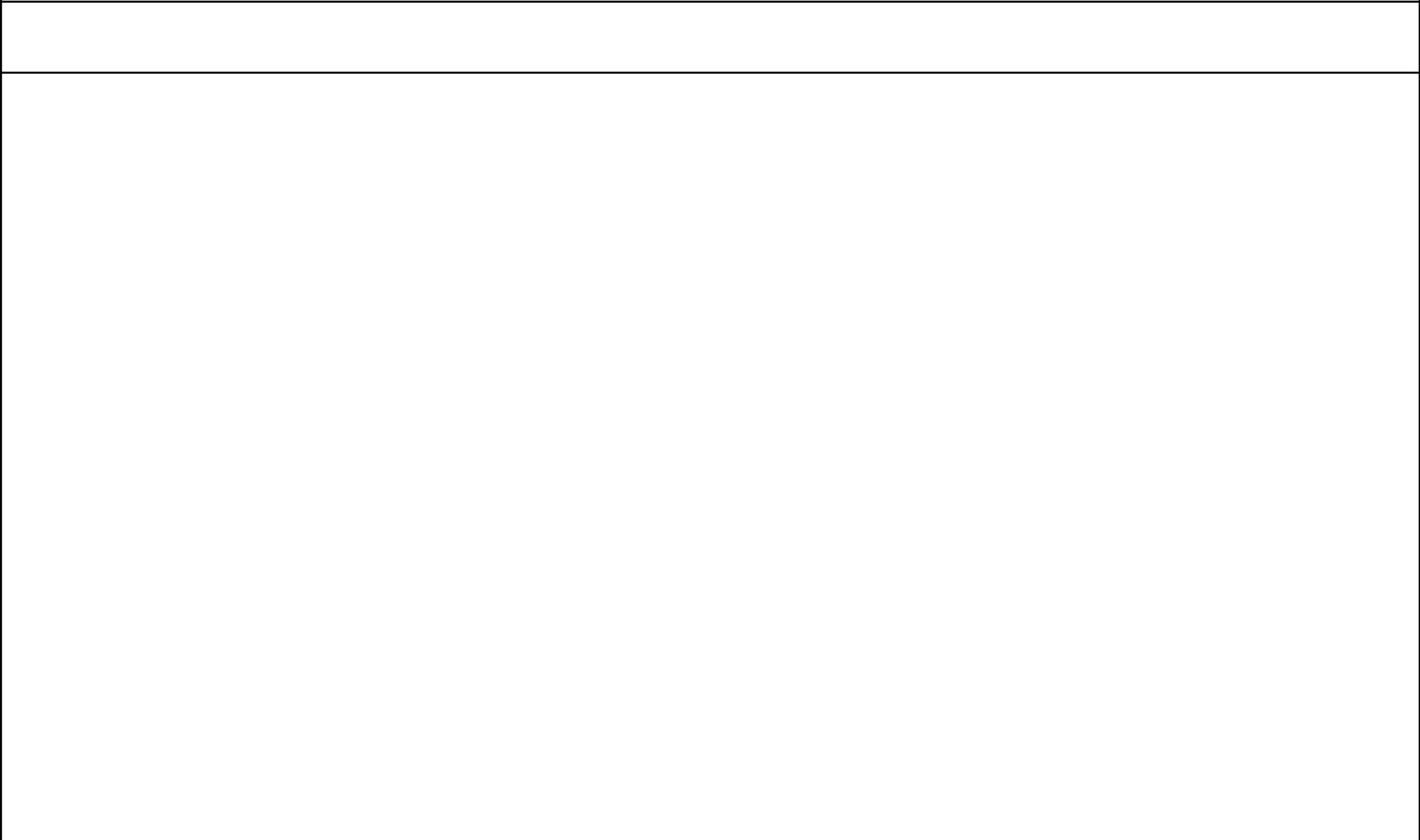 2018年度湖南新闻奖央媒优秀作品奖公布一等奖（10件）第 1 页第 2 页序号项目题目主创人员编辑刊播单位送评单位字  数备注序号项目题目主创人员编辑刊播单位送评单位(时长)备注(时长)1文字通讯总书记带领我们精准脱贫 十八洞篇集体人民日报人民日报社35171文字通讯总书记带领我们精准脱贫 十八洞篇集体人民日报湖南分社3517湖南分社“穷山坡”奔向“金银窝”丁锡国雷敏新华通讯社2文字通讯“穷山坡”奔向“金银窝”张玉洁雷敏新华通讯社新华通讯社2302十八洞飞出欢乐歌高文成崔颍湖南分社高文成调研不打招呼不要陪同杜若原人民日报社3文字通讯走访直奔基层直插现场杜若原人民日报人民日报社8393文字通讯走访直奔基层直插现场王云娜人民日报湖南分社839湖南：锻造干部硬作风 啃下脱贫硬骨头王云娜湖南分社湖南：锻造干部硬作风 啃下脱贫硬骨头泪洒乡村的采访段羡菊易艳刚新华通讯社4文字通讯泪洒乡村的采访段羡菊刘晶瑶新华通讯社新华通讯社51884文字通讯——致编辑部的记者来信柳王敏刘晶瑶新华通讯社湖南分社5188张书旗心若向阳 无畏绽放唐湘岳中央驻湘5文字通讯——共产党员、长沙理工大学研究生邹勇松唐湘岳光明日报中央驻湘30005文字通讯——共产党员、长沙理工大学研究生邹勇松潘枝花光明日报记者站分会3000的故事潘枝花记者站分会的故事6文字通讯创新开放双引擎 湖南经济稳趋优刘麟经济日报中央驻湘10006文字通讯创新开放双引擎 湖南经济稳趋优刘麟经济日报记者站分会1000记者站分会7广播专题湖南做好巡视“后半篇文章”，要努力交出蒋琦中央人民中央驻湘6′30″7广播专题群众满意答卷姜文婧广播电台记者站分会2′45″群众满意答卷姜文婧广播电台记者站分会2′45″谢宝军8电视专题精准扶贫这五年 十八洞村看变迁李艳君中央电视台中央驻湘4′33″8电视专题精准扶贫这五年 十八洞村看变迁张宗尧中央电视台记者站分会4′33″张宗尧记者站分会欧阳干湘9文字通讯“创新引领”重构湖南经济版图白祖偕吴庆才中国新闻社中央驻湘13819文字通讯“创新引领”重构湖南经济版图刘双双吴庆才中国新闻社记者站分会1381刘双双记者站分会10文字通讯韶山红色旅游融合发展之路越走越宽冯志伟忻鼎鼎中国日报中央驻湘219910文字通讯韶山红色旅游融合发展之路越走越宽张周项忻鼎鼎中国日报记者站分会2199张周项记者站分会